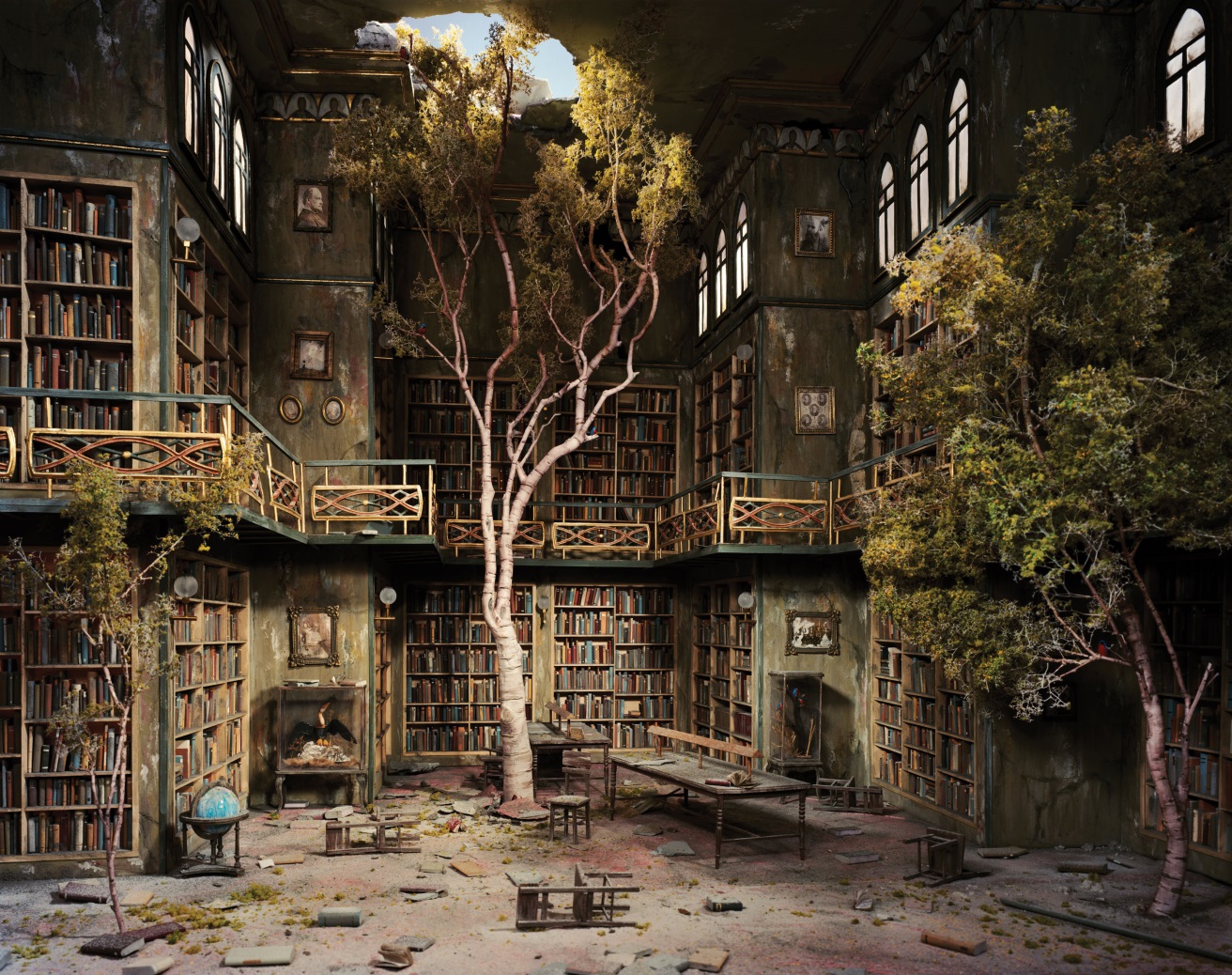 Dottorato di Ricerca in Studi letterari e culturaliFORMAZIONE E TRASFORMAZIONE DEL CANONESeminario congiunto Bologna – L’AquilaGiovedì 16 Giugno 2016, Dipartimento di Scienze Umane, Viale Nizza 14, L’AQUILA, Aula 1 FOre 10.00 Chair Massimo Fusillo Maurizio Ascari, Scrivere per il mondo: i best-seller internazionali nell’era della globalizzazioneRoberto Mulinacci, Il canone pre-occidentale: la lirica italiana di Claudio Manuel Da Costa e l’occidentalizzazione del BrasileMaria José Flores, Il romanzo latinoamericano: creazione di un nuovo canoneLivio Sbardella, Formazione del canone e raccolte librarie nella Grecia anticaOre 15.00 Chair Silvia AlbertazziFranca Ela Consolino, Canone e canoni fra tarda antichità e MedioevoGiovanna Pinna, La formazione del canone romantico fra letteratura e filosofiaGino Scatasta, Sul canone irlandeseDiscussione finale